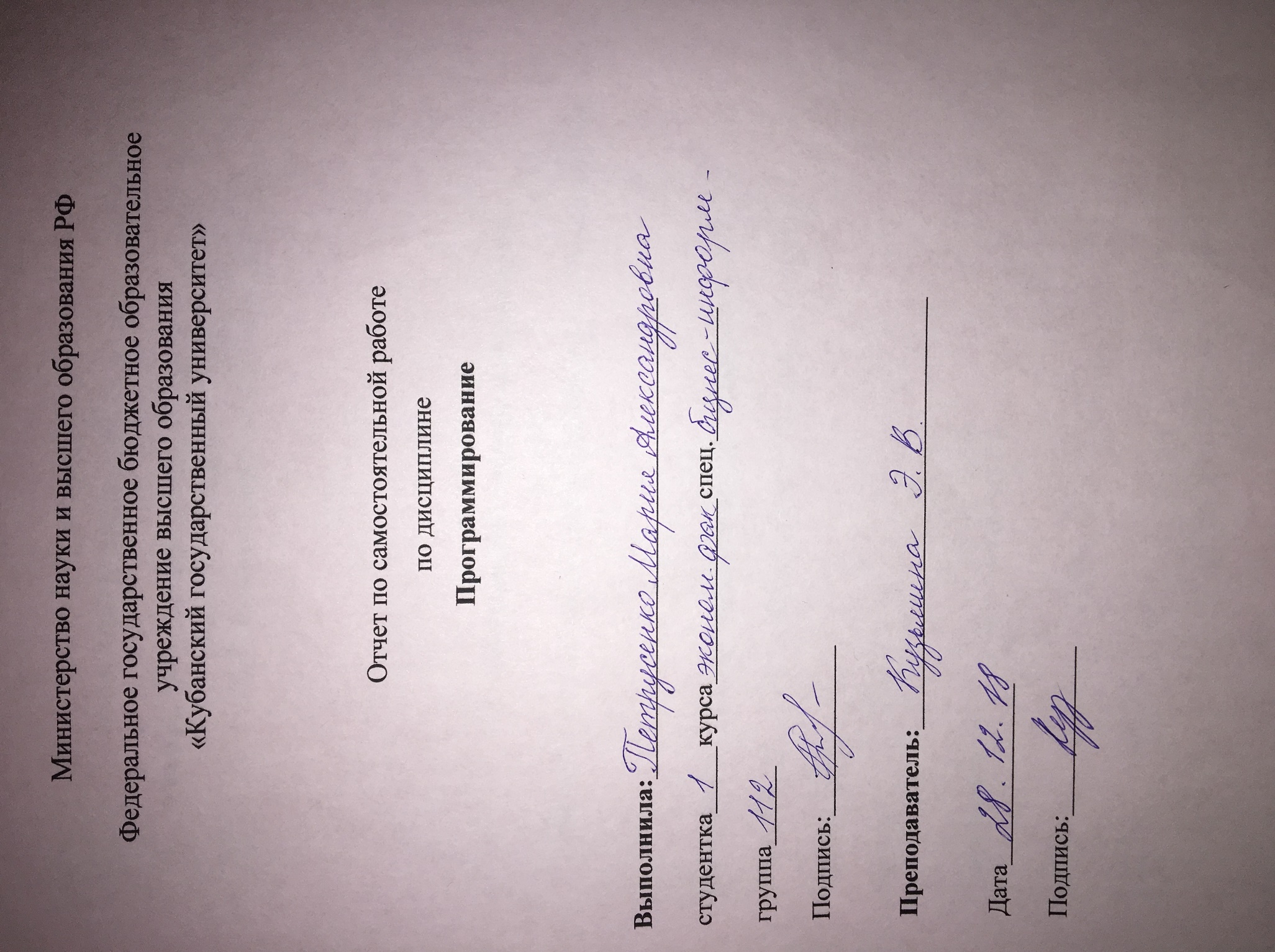 Программирование.22.11.18г. Домашняя работа №1.№1 Вычислите длину окружности, площадь круга и объем шара одного и того же заданного радиуса.program radi;var c,s,v,r:real;beginwriteln('Введите радиус');readln(r);c:=pi*2*r;s:=pi*sqr(r);v:=(4/3)*pi*sqr(r)*r;writeln('Длина окружности c=',c:0:2);writeln('Площадь круга s=',s:0:2);writeln('Объем шара v=',v:0:2);readln(c,s,v);end.№2 Вычислите периметр и площадь прямоугольного треугольника по двум катетам.program katet;var P,S,a,b,c: real;beginwriteln('Введите катеты');readln(a,b);c:=sqrt(sqr(a)+sqr(b));P:=a+b+c;S:=1/2*a*b;writeln('P=',p);writeln('S=',s);end.№4 Вычислите дробную часть среднего геометрического трех заданных вещественных чисел.program srednee;var a,b,c,t: real;beginwriteln('Введите три числа');readln(a,b,c);t:=exp(ln(a*b*c)*1/3);writeln('Среднее геометрическое трех чисел t=',t);end.№5 Определите, является ли заданное целое число А нечетным двузначным числом.program chislo;var A:integer;beginwriteln('Введите двузначное число');readln(A);if(A>9)and(A<100)and(A mod 2=0) then writeln('Число четное')else writeln('Число нечетное');end.Программирование. 30.11.18г.Домашняя работа №2№6 Определите, имеется ли среди заданных целых чисел A, B, C хотя бы одно четное.program Chetnoe;var a,b,c:integer;beginwriteln ('Введите любые три числа');readln(a,b,c);if a mod 2=0 then writeln('Число четное')else if b mod 2=0 then writeln('Число четное')else if c mod 2=0 then writeln('Число четное')else writeln('Нет');readln;end.№7 Даны три числа. Выберите те из них, которые принадлежат заданному отрезку [a, b].program otrezok;var a,b,c,d,e:integer;beginwriteln('Введите числа',a,b,c,d,e);readln(a,b,c,d,e);if (c>=a) and (c<=b) then writeln('Принадлежит')else writeln('Не принадлежит');if (d>=a) and (d<=b) then writeln('Принадлежит')else writeln('Не принадлежит');if (e>=a) and (e<=b) then writeln('Принадлежит')else writeln('Не принадлежит');end.№8 Определите число, полученное выписыванием в обратном порядке цифр заданного целого трехзначного числа.program bbb;var a,b:integer;beginwriteln('Введите трехзначное число');readln(a);b:=(a mod 10)*100+((a mod 100)div 10)*10+a div 100;writeln(b);end.№10 Вычислите площадь кольца, ширина которого равна h, а отношение радиуса большей окружности к радиусу меньшей окружности равно d.program ploshad;var h,d,s:real;beginwriteln('Ширина кольца h=');readln(h);writeln('Отношение радиусов d=');readln(d);s:=pi*sqr(h)*(d+1)/(d-1);writeln('Площадь кольца s=',s:7:3);end.№12 Заданы площадь круга и квадрата. Определите, поместится ли квадрат в круге.program krukva;var s1,s2:real;beginwriteln('Введите площадь круга');readln(s1);writeln('Введите площадь квадрата');readln(s2);writeln;if s1>=2*pi*s2 then writeln('Квадрат поместится')else writeln('Квадрат не поместится');end.№14 Заданы координаты двух точек. Определите, лежат ли они на одной окружности с центром в начале координат.program koordinat;var x1,x2,y1,y2:real;beginwriteln('Введите x1 и y1');readln(x1,y1);writeln('Введите x2 и y2');readln(x2,y2);if sqr(x1)+sqr(y1)=sqr(x2)+sqr(y2) then writeln('Лежат')else writeln('Не лежат');end.№29 Идет k-я секунда суток. Определите, сколько полных часов и полных минут прошло к этому моменту.program vremia;var k,a,b:integer;beginwriteln('Введите число секунд k=');readln(k);a:=k div 3600;b:=k mod 3600 div 60;writeln;writeln('Прошло ',a,' часов и ',b,' минут');readln;end.Программирование 13.12.2018г.Домашняя работа №3№1 Подсчитайте число и сумму положительных, число и произведение отрицательных элементов заданного массива A(N).program fhfh;var a:array[1..100] of integer;n,i,s,f,p,b:integer;beginp:=1; s:=0;write('Введите размер массива: ');readln(n);for i:=1 to n do begina[i]:=random(20)-10;end;writeln('Полученный массив:');for i:=1 to n do beginwrite(a[i],' ');end;writeln;for i:=1 to n do beginif a[i]>0 then inc(f); if a[i]>0 then s:=s+a[i];end;writeln('Количество положительных: ',f);writeln('Сумма положительных: ',s);for i:=1 to n do beginif a[i]<0 then inc(b); if a[i]<0 then p:=p*a[i];end;writeln('Число отрицательных: ',b);writeln('Произведение отрицательных: ',p);end.№3 Элементы заданного массива B(N) перепишите в новый массив A(N) в обратном порядке.program obratno;var a, b: array [1..100] of integer;i,n: integer;beginwrite ('Количество элементов массивов n=');readln (n);for i:=1 to n dobeginb[i]:=-10+random(15);write (b[i]:2);a[n+1-i]:=b[i];end;writeln;writeln; for i:=1 to n dowrite (a[i]:2);end.№7 Вычислите сумму квадратов всех элементов заданного массива X(N), за исключением элементов, кратных пяти.program vv;var x: array[1..100] of integer;i,n,t: integer;beginwriteln ('Введите число=');t:=0;readln(n);for i:=1 to n dobeginread(x[i]);if x[i] mod 5<>0 thent:=t+sqr(x[i]);end;writeln(t);end.№10 В заданном массиве A(N) определите количество элементов, которые меньше заданного значения.program hh;var a:array[1..100] of integer;x,k,n,i:integer;begin;write('Введите количество элементов массива=');readln(n);write('Введите х=');read(x);for i:= 1 to n dobeginA[i]:=random(100)-random(100);end;k:=0;for i:= 1 to n dobeginif a[i]<x thenbegink:=k+1;end;end;writeln('Ответ=',k);end.№16 Выведите на печать номера элементов заданного массива Y(N), удовлетворяющих условию 0 < y < 1.program wpk;var a:array[1..100] of real;n,i,l:integer;beginrandomize;repeatwrite('Размер массива n=');readln(n);until n in [1..100];write('Массив:');l:=0;for i:=1 to n dobegina[i]:=8*random-4;write(a[i]:0:2,' ');if(a[i]>0)and(a[i]<1) then l:=l+1;end;writeln('Количество элементов из диапазона (0,1)=',l)end.№9 В заданном массиве A(N) поменяйте местами наибольший и наименьший элемент (первые по порядку, если их несколько).program dmv;vara: array[1..9] of real;min, max, i: byte;b,n: real;beginfor i:=1 to 9 do begina[i] := random();write(a[i]:6:2);end;writeln;min := 1;max := 1;for i:=2 to 9 do beginif a[i] < a[min] thenmin := ielseif a[i] > a[max] thenmax := i;end;b := a[min];a[min] := a[max];a[max] := b;for i:=1 to 9 dowrite(a[i]:6:2);writeln;end.№17 Выведите на печать номера точек, лежащих в круге радиусом R c центром в начале координат. Координаты точек заданы массивами X(N) и Y(N).program tochki;var a:array[1..100] of real;x,y,z,k: integer;n: integer;beginwrite('Введите x=');readln(x);write('Введите y='); readln(y);write('Введите z='); readln(z);write('Введите k='); readln(k);for x:=1 to n dofor y:=1 to n dofor z:=1 to n dofor k:=1 to n doif (x=y) and (z=k) then Write('ДА');if (x=z) and (y=k) then write ('ДА');if (x=k) and (y=z) then write ('ДА')else write('НЕТ');readlnend.Программирование 20.12.18г.Домашняя работа №4№2 В каждой строке заданной матрицы A(N, M) вычислите сумму, количество и среднее арифметическое положительных элементов.program rjk;var a: array[1..100,1..100] of integer;b,d,i,j,k: byte;s: integer;beginrandomize;write('Введите b=');readln(b);write('Введите d=');readln(d);for i:=1 to b dobeginfor j:=1 to d dobegina[i,j]:=random(105)-40;write(a[i,j]:4);end;writeln;end;writeln;for i:=1 to b dobegink:=0;s:=0;for j:=1 to d doif a[i,j]>0 thenbegininc(k);s:=s+a[i,j];end;writeln(i,'строка');writeln('Положительных:',k);writeln('Сумма=',s);writeln('Среднее значение=',s div k);end;readlnend.№3 Для заданной целочисленной матрицы A(N, M) определите, является ли сумма ее элементов четным числом, и выведите на печать соответствующий текст.program chetnechet;var a:array[1..100,1..100] of integer;i,j,n,m,s:integer;beginwrite('Введите n='); read(n);write('Введите m=');read(m);randomize;for i:= 1 to n do beginfor j:= 1 to m do begina[i,j]:=random(20);write(a[i,j]:4);s:=s+a[i,j];end;writeln;end;if s mod 2<>0 then writeln('Сумма элементов матрицы не является четным числом')else writeln('Сумма элементов матрицы является четным числом');end.№4 Дана матрица A(N, M). Найдите количество элементов этой матрицы, больших среднего арифметического всех ее элементов.program ss;var a: array[1..100,1..100] of integer;i,j,sum,n,m,k: integer;s: real;beginrandomize;write('Введите размеры матрицы n и m: ');readln(n,m);writeln('Матрица:');for i:=1 to n dobeginfor j:=1 to m dobegina[i,j]:=random(35)+1;write(a[i,j]:4);sum:=sum+a[i,j];end;writeln;end;writeln;s:=sum/n/m;writeln('Среднее арифметическое элементов массива: ',s:5:2);for i:=1 to n dofor j:=1 to m doif a[i,j]>s then inc(k);writeln(k,'элементов больше среднего арифметического');readln;end.№5 Дана целочисленная матрица A(N, M). Вычислите сумму и произведение тех ее элементов, которые при делении на два дают нечетное число.program het;var a: array [1..100,1..100] of Integer;i,j,n,m,k: Byte;s,p: integer;begins:=0;p:=1;k:=0;write('Введите n=');readln(n);write('Введите m=');readln(m);randomize;for i:=1 to n dobeginfor j:=1 to m dobegina[i,j]:=random(20);write(a[i,j]:4);if odd(a[i,j]) thenbegins:=s+a[i,j];p:=p*a[i,j];k:=k+1;end;end;writelnend;if k=0 thenwriteln('Нет нечетных элементов')elsebeginwriteln('Сумма нечетных =',s);writeln('Произведение нечетных =',p);end;readlnend.